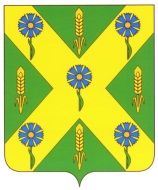 РОССИЙСКАЯ  ФЕДЕРАЦИЯОРЛОВСКАЯ ОБЛАСТЬАДМИНИСТРАЦИЯ НОВОСИЛЬСКОГО РАЙОНАПОСТАНОВЛЕНИЕ   28 декабря 2018г.					        				№ 429г. НовосильО порядке	разработки, утверждения уставов, изменений и
(или) дополнений в уставы муниципальных	бюджетныхобразовательных учреждений Новосильского районаВ соответствии со ст. 25 Федерального закона от 29.12.2012 г. N 273-ФЗ "Об образовании в Российской Федерации", ч.2 ст.52 Гражданского кодекса РФ, Федеральным законом от 12.01.1996 г. № 7-ФЗ «О некоммерческих организациях», Федеральным законом от 06.10.2003 г. № 131- ФЗ «Об общих принципах организации местного самоуправления в Российской Федерации», Законом Орловской области от 06.09.2013 г.№ 1525-03 «Об образовании в Орловской области», Уставом Новосильского района, в целях учета обязательных требований к уставу образовательной организации, администрация Новосильского района п о с т а н о в л я е т:1.Принять Положение о порядке разработки, утверждения уставов, изменений и (или) дополнений в уставы муниципальных бюджетных образовательных учреждений Новосильского района согласно приложению к настоящему постановлению.2. Постановление подлежит опубликованию и размещению в сети интернет на официальном сайте администрации Новосильского района, вступает в силу после официального опубликования (обнародования).3. Отделу общего образования, молодёжной политики и спорта администрации Новосильского района (И. Д. Сыцевич) довести до сведения руководителей подведомственных муниципальных бюджетных образовательных учреждений настоящее Постановление для принятия его к руководству и исполнению.4. Контроль за исполнением настоящего постановления возложить на начальника отдела общего образования, молодёжной политики и спорта администрации Новосильского района  И. Д. Сыцевич.Глава района								А.И. ШалимовПриложение к постановлению администрации Новосильского района от __________ 2019г. №___Положение 	о порядке разработки, утверждения уставов, изменений и (или) дополнений в уставы муниципальных бюджетных образовательных учреждений Новосильского района1. Общие положения.1.1. Настоящее Положение разработано в соответствии с Гражданским кодексом Российской Федерации, Федеральным законом Российской Федерации от 12.01.1996 г. № 7-ФЗ «О некоммерческих организациях», Федеральным законом от 06 октября 2003 года № 131-ФЗ «Об общих принципах организации местного самоуправления в Российской Федерации», Федеральным законом от 8 мая 2010 года № 83-Ф3 «О внесении изменений в отдельные законодательные акты Российской Федерации в связи с совершенствованием правового положения государственных (муниципальных) учреждений», Законом Российской Федерации от 29.12.2012 № 273 «Об образовании в Российской Федерации», Уставом Новосильского района и регулирует порядок разработки утверждения уставов, а также внесения изменений и (или) дополнений в уставы муниципальных	бюджетных образовательных	 учреждений  Новосильского  района.1.2. Основным учредительным документом образовательного учреждения является устав, который определяет правовой статус учреждения как юридического лица.1.3. Учредителем образовательных учреждений Новосильского района является администрация Новосильского района. Функции учредителя муниципальных образовательных учреждений осуществляет отдел общего образования, молодежной политики и спорта   администрации Новосильского района (далее - Учредитель).1.4. Положение применяется по отношению ко всем муниципальным образовательным учреждениям, созданным и создаваемым на территории Новосильского района.2. Порядок разработки и утверждения Уставов образовательных учреждений.2.1. Устав муниципального бюджетного образовательного учреждения, а также изменения и (или) дополнения в устав разрабатываются руководителем ОУ.2.2. Устав учреждения является основой для формирования документов (локальных актов), регламентирующих деятельность данного учреждения.2.3. Содержание	Устава муниципального бюджетного образовательного учреждения должно соответствовать требованиям законодательства Российской Федерации.2.4. Устав	образовательного учреждения должен содержать наряду с информацией, предусмотренной законодательством Российской Федерации, следующую информацию:- указание на тип образовательного учреждения;- указание на учредителя образовательного учреждения;- перечень видов реализуемых образовательных программ с указанием уровня образования и (или) направленности;- установление структуры, порядка формирования, срока полномочий и компетенции органов управления образовательным учреждением, порядка принятия ими решений и выступления от имени образовательного учреждения;- закрепление норм о филиалах (при их наличии);- порядок принятия локальных актов; - порядок участия обучающихся в управлении образовательным учреждением;- определение формы участия родителей (законных представителей) в управлении образовательным учреждением, осуществляющим образовательную деятельность;- порядок участия педагогических работников в управлении образовательным учреждением, в том числе в коллегиальных органах управления; -установление порядка назначения (избрания) руководителя;- определение прав и обязанностей руководителя образовательного учреждения, его компетенции в области управления образовательным учреждением;-установление прав, обязанностей и ответственности работников образовательных учреждений, занимающих должности инженерно- технических, административно-хозяйственных, производственных, учебновспомогательных, медицинских и иных работников, осуществляющих вспомогательные функции;- определение уставных целей деятельности (доход от оказания платных образовательных услуг используется указанными учреждениями в соответствии с уставными целями);- порядок внесения изменений в учредительные документы;- порядок направления при ликвидации образовательного учреждения ее имущества после удовлетворения требований кредиторов на цели развития образования.2.5. Для утверждения устава образовательного учреждения, внесения изменений (дополнений) в устав необходимы следующие документы:- проект решения об утверждении устава образовательного учреждения, внесении изменений (дополнений) в устав;- проект устава образовательного учреждения, проект внесения изменений (дополнений) в устав в трех экземплярах (все экземпляры должны быть пронумерованы, прошнурованы);- копия устава, зарегистрированного ранее, со всеми внесенными изменениями (дополнениями);	- копия документа, подтверждающего регистрацию предыдущей редакции (редакций) устава и внесениями изменений (дополнений) в устав;- копия постановления администрации Новосильского района о создании, реорганизации образовательного учреждения.2.6. Основанием для разработки устава вновь создаваемого учреждения является постановление администрации Новосильского района о создании этого учреждения.2.7. Устав муниципального образовательного учреждения утверждается учредителем в следующих случаях:- создания образовательного учреждения;- реорганизации образовательного учреждения;- внесения в Устав образовательного учреждения существенных изменений и (или) дополнений, при которых целесообразно изложение устава в новой редакции.2.8. Устав учреждения, внесение изменений (дополнений) к нему, а также устав в новой редакции подлежат обязательному согласованию с отделом по управлению	муниципальным	имуществом	администрации Новосильского района.2.9. Устав или внесение изменений (дополнений) к нему, устав в новой редакции утверждаются приказом отдела общего образования, молодёжной политики и спорта  администрации Новосильского района.2.10. На титульном листе устава обязательно указывается:- полное наименование учреждения;- отметка о согласовании устава с отделом по управлению муниципальным имуществом администрации Новосильского района;- гриф «Утвержден» со ссылкой на наименование утверждающего документа в творительном падеже, дату утверждения и номер.2.11. При утверждении Устава в новой редакции под наименованием указывается «(новая редакция)».2.12. После прохождения процедуры утверждения устава или внесения изменений (дополнений) к нему, или устава в новой редакции, вышеназванные документы подлежат государственной регистрации в установленном порядке и вступают в силу со дня их государственной регистрации. После государственной регистрации руководитель предоставляет учредителю копии устава и свидетельства о государственной регистрации.2.13. Учредитель,	 руководитель образовательного учреждения несут ответственность за своевременное приведение устава в соответствии с изменениями в действующем законодательстве РФ.3.Заключительные положения3.1. Требования устава образовательного учреждения обязательны для исполнения самим учреждением и учредителем.3.2. Изменения (дополнения) в устав учреждения вносятся в соответствии с настоящим положением.3.3. Действие устава прекращается в связи с реорганизацией, или ликвидацией образовательного учреждения.